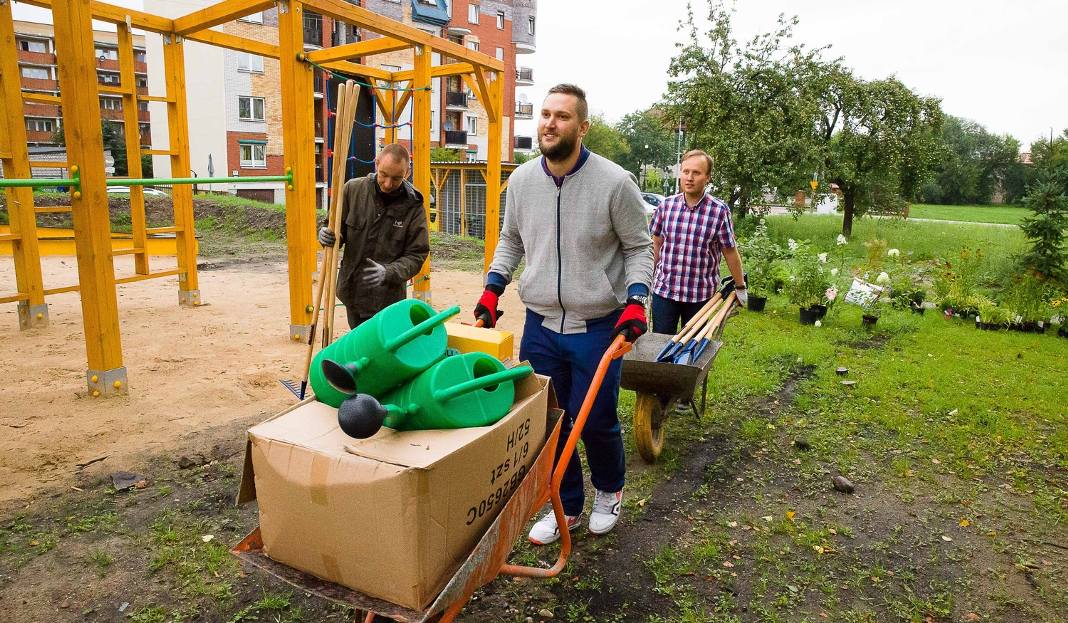 Wójt Gminy DzierzążniaAdam Sobieckioraz Mazowiecki Ośrodek Wsparcia Ekonomii Społecznej zapraszają na szkolenia pt.Jak pozyskać 5000 zł na lokalną inicjatywę społeczną?Celem szkolenia jest przedstawienie zasad udziału w konkursie FIO Mazowsze Lokalnie. W ramach konkursu, który startuje 25 lutego organizacje pozarządowe, grupy nieformalne, lokalni liderzy mogą pozyskać dotację w wysokości 5000 zł na własną lokalna inicjatywę społeczną.Realizacja własnej inicjatywy to szansa na:aktywizację mieszkańców,rozwój oferty spędzania wolnego czasu, np. poprzez warsztaty, spotkania, wydarzenia integracyjne,rozwój infrastruktury, np. powstanie nowych miejsc spotkań dla mieszkańców,dodatkowe środki finansowe,możliwość rozwoju współpracy miedzy różnymi grupami,nowe umiejętności dla lokalnych liderów,Szkolenie odbędzie się 4 marca 2019 o godz. 11.00 - 14.00w sali Urzędu Gminy DzierzążniaDzięki udziałowi w szkoleniu:Dowiesz się jakie inicjatywy już zostały zrealizowane w ramach programu FIO Mazowsze Lokalnie.Poznasz zasady ubiegania się o wsparcie.Przygotujesz założenia własnego projektu w czasie mini-warsztatów.Do udziału w seminarium zapraszamy przedstawicieli lokalnych organizacji pozarządowych, ochotniczych straży pożarnych, grup nieformalnych np. kół gospodyń wiejskich, lokalnych liderów i społeczników, sołtysów i przedstawicieli sołectw.Udział w szkoleniu jest bezpłatny.